Mon Journal De Bord de Bureau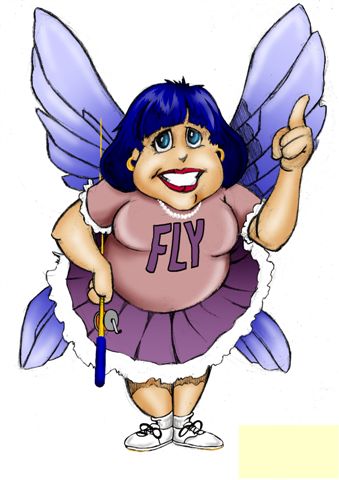 C 2001 FlyLady & Co. IncComment construire de bonnes habitudes professionnellesEn tant que FEMMEs, nous nous targuons de bien travailler sous pression. Le problème avec ceci, c’est que, pendant que nous terminons un projet, nous ne faisons rien d’autre. Parfois, c’est notre créativité qui nous permet de finir nos tâches. C’est pour cette raison que j’ai développé un Journal De Bord pour FLYLADY. J’étais assez bonne pour VOLer sur le tas mais j’estimais qu’il était temps que je mette mes routines au point pour ma vie professionnelle.J’avais besoin d’un objectif pour m’éviter de passer d’une tâche à une autre sans l’avoir complètement terminée ou pour suivre son avancée après l’avoir déléguée à quelqu’un d’autre. Mon souci était que je travaille à la maison. Ma journée professionnelle commence à 9h00 et finit à l’heure du coucher. Je sais que cela semble long pour beaucoup de personnes mais c’est ma raison d’être. Je devais trouver un équilibre et garder ma maison propre, mon travail fait, écrire mes livres et développer des idées créatives pour aider nos membres.J’ai utilisé mon Journal De Bord de Bureau pendant plusieurs mois et il m’a aidé à garder le cap sur tout le nécessaire sans me sentir submergée par les échéances et les projets inachevés. J’ai voulu construire ceci afin que vous puissiez l’adapter à votre vie professionnelle ou le travail de votre vie. Je travaille de la maison et c’est pourquoi j’ai intégré mon Journal De Bord de Maison à mon Journal De Bord de FlyLady. Beaucoup d’entre vous travaillent aussi à la maison. Ceci peut aussi être adapté à un travail hors de la maison. Tout ce que vous devez faire, c’est jeter les pages inutiles. Donc, par quoi commencer. Comme dans tout bon Journal De Bord, la Routine du Soir nous aide à démarrer le matin suivant.Construisez-le et voyez votre vie professionnelle devenir aussi paisible que nos maisons. Vous pouvez y arriver ! Si je l’ai fait, tout le monde le peut.FlyLadyRoutine du Soir à la MaisonElle commence après le dînerFaire briller l’évierPréparer les vêtements du lendemainRanger le lingePasser les appels téléphoniques que vous devez faireMettre les verres à boire dans le lave-vaissellePrendre un bain moussant relaxant, se nettoyer le visage, se brosser les dents, s’hydraterDégager les hotspots : table à café, comptoir de cuisine, chaiseVérifier sur le calendrier les activités familiales du lendemain.Eteindre l’ordinateur à 22h00_______________________________________________________________________________________________________________________________________________________________________________________________________________________________________________________________________________________________________________________________________________________________________________________________________________ALLER AU LIT A UNE HEURE DECENTE !! Vous avez besoin de repos !Ceci va sur le côté gauche du classeur, sur la face arrière d’une pochette transparente. Ces deux feuilles se font face.Routine du Soir au BureauMettre les affaires que vous devez emporter avec vous près de la porte su la rampe de lancement ou sur votre bureau.Vérifier sur votre agenda les rendez-vous que vous pourriez avoir.S’assurer que les vêtements préparés sont appropriés pour le planning du lendemain.Noter les choses à se rappeler pour le lendemain. Ecrivez-les au bas de cette feuille avec un feutre effaçable à sec.Régler le réveilNotes pour demain :_____________________________________________________________________________________________________________________________________________________________________________________________________________________________________________________________________________________________________________________________________________________________________________________________________________________________________________________________________________________________________________________________________________________________________Ceci va sur le côté gauche du classeur dans pochette transparente.Routine du Matin à la MaisonSe lever et faire immédiatement le litSe doucher et s’habiller jusqu’aux souliers, visage et cheveux.Tant qu’à être dans la salle de bains, faire un Swish & Swipe, ramasser derrière soiPrendre le petit-déjeuner et ses vitaminesDémarrer une nouvelle brassée de lingeVider le lave-vaisselleBénir son cœur en bougeant_________________________________________________________
Ajoutez de nouvelles habitudes selon vos besoins ; ne vous surchargez pas avec une routine trop élaborée._________________________________________________________________________________________________________________________________________________________________________________________________________________________________________________________________________________________________________________________________________________________________________________________________________________________________________________________________________________________________________________________________Routine du Matin au BureauVous allez devoir réfléchir à votre journée et à ce qui doit être fait en premier.Ce sont des choses qui doivent être faites chaque matin.Prenez un crayon pour commencer. Votre routine du matin évoluera.Vérifier la liste de choses à se rappeler de la veille au soir. Vos NOTESBoire votre eau et prendre une collation saine.Vérifier les rendez-vous sur votre agenda________________________________________________________________________________________________________________________________________________________________________________________________________________________________________________________________________________________________________________________________________________________________________________________________________________________________________________________________________Routine d’Après-midi à la MaisonSi vous êtes à la maison faites ceci tôt dans l’après-midi. 
Si vous êtes au bureau, faites ceci dès que vous rentrez chez vous.DéjeunerBoire et prendre une collation saineRedémarrer la lessivePréparer le dîner, même s’il est dans votre têteEteignez les hotspotsSwiffer les solsPasser le plumeauAdaptez ceci pour correspondre à votre maison et votre famille_____________________________________________________________________________________________________________________________________________________________________________________________________________________________________________________________________________________________________________________________________________________________________________________________________________________________________________________________________________________________________________________________________________________________________Routine d’Après-midi au BureauDégager le hotspot de votre bureauDéjeuner et boire de l’eauVérifier les messages téléphoniquesRetourner les appels téléphoniquesRépondre aux emailsMaintenant, je veux que vous pensiez à tous les jours, ces choses que vous devez faire dans l’après-midi._____________________________________________________________________________________________________________________________________________________________________________________________________________________________________________________________________________________________Ranger votre bureau avant de rentrer à la maisonEteindre la cafetièreEteindre les lumières et verrouiller la porteNotes pour demain :_______________________________________________________________________________________________________________________________________________________________________________________Comment construire votre Plan de Base Hebdomadaire 
pour la Maison et le Bureau Notre Plan de Base Hebdomadaire est ce qui nous permet de faire les choses. Utilisez-le pour vous rappeler les choses à faire. Ce n’est pas compliqué donc ne vous laissez pas submerger par ceci.Je décomposerai mon heure de Bénédiction Hebdomadaire du Foyer (Blessing) sur plusieurs jours. Vous pouvez le faire aussi. Adaptez pour correspondre à votre maison et votre travail.Maintenant, je veux que vous listiez les choses qui doivent être faites à la maison et au bureau durant la semaine. Ensuite, prenez la liste et répartissez-la sur les différents jours.Lundi à la MaisonFaire ma Routine du Matin avant toutVider les poubellesLundi au BureauFaire ma Routine de Bureau du Matin avant tout etMardi à la MaisonFaire ma Routine du Matin avant toutAspirateur ou SwifferMardi au BureauFaire ma Routine de Bureau du Matin avant tout etMercredi à la MaisonFaire ma Routine de Bureau du Matin avant toutPlanifier les menus et établir la liste de coursesNettoyer le réfrigérateurSe débarrasser des magazinesRegarder le programme de la semaine suivanteMercredi au BureauFaire ma Routine de Bureau du Matin avant tout etJeudi à la MaisonFaire ma Routine de Bureau du Matin avant toutChanger les drapsFaire les coursesJeudi au BureauFaire ma Routine de Bureau du Matin avant tout etVendredi à la MaisonFaire ma Routine de Bureau du Matin avant toutNettoyer la voitureNettoyer le sac à mainBalayer et passer la serpillère dans la salle de bainsSoirée en amoureuxVendredi au BureauFaire ma Routine de Bureau du Matin avant tout etSamedi : Journée d’Amusement en FamilleFaire ma Routine de Bureau du Matin et s’amuser en familleDimanche : Jour de Renouvellement SpirituelFaire ma Routine de Bureau du Matin et remplir mon âme avec de l’amour !Projets : Comment je tiens les choses à jourNous avons tellement de choses à faire en même temps et plusieurs personnes qui travaillent dessus. La première chose que j’ai faite était un échange d’idées sur tout ce sur quoi nous travaillions. Ensuite, j’ai pris chaque projet et l’ai placé seul sur page.J’ai deux jours par semaine où je prends 15 minutes pour passer ma liste de projets en revue et ajouter une petite note sur là où nous nous en sommes arrêtés. Croyez-le ou non, nous commençons à voir le bout de certains de ces projets. Nous sommes tellement fiers de ce progrès.Ces feuilles de projet m’aident à ne pas garder toutes les informations dans ma tête.Maintenant, prenez quelques minutes pour réfléchir à tous les projets avec lesquels vous jonglez. Ensuite, créez une page pour chacun d’eux. ____________________________________________________________________________________________________________________________________________________________________________________________________________________________________________________________________________________________________________________________________________________________________________________________________________________________________________________________________________________________________MaisonBureauEpicerieAspirateur ou SwifferPoussièresSe débarrasser des magazinesSerpillièreChanger les drapsVider les poubellesMiroirs, fenêtres et portesNettoyer la voiturePayez les facturesNettoyer le sac à main